             ЗАХТЕВ ЗА ЈАВНО ОБЈАВЉИВАЊЕ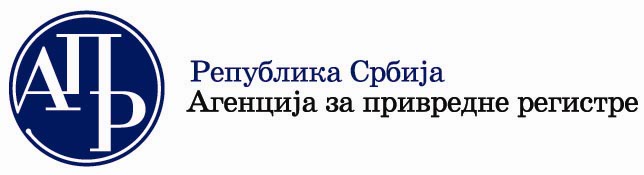              КОНСОЛИДОВАНОГ ГОДИШЊЕГ 
             ФИНАНСИЈСКОГ ИЗВЕШТАЈА И ДОКУМЕНТАЦИЈЕ             ЗАХТЕВ ЗА ЈАВНО ОБЈАВЉИВАЊЕ             КОНСОЛИДОВАНОГ ГОДИШЊЕГ 
             ФИНАНСИЈСКОГ ИЗВЕШТАЈА И ДОКУМЕНТАЦИЈЕ             ЗАХТЕВ ЗА ЈАВНО ОБЈАВЉИВАЊЕ             КОНСОЛИДОВАНОГ ГОДИШЊЕГ 
             ФИНАНСИЈСКОГ ИЗВЕШТАЈА И ДОКУМЕНТАЦИЈЕ             ЗАХТЕВ ЗА ЈАВНО ОБЈАВЉИВАЊЕ             КОНСОЛИДОВАНОГ ГОДИШЊЕГ 
             ФИНАНСИЈСКОГ ИЗВЕШТАЈА И ДОКУМЕНТАЦИЈЕ             ЗАХТЕВ ЗА ЈАВНО ОБЈАВЉИВАЊЕ             КОНСОЛИДОВАНОГ ГОДИШЊЕГ 
             ФИНАНСИЈСКОГ ИЗВЕШТАЈА И ДОКУМЕНТАЦИЈЕ             ЗАХТЕВ ЗА ЈАВНО ОБЈАВЉИВАЊЕ             КОНСОЛИДОВАНОГ ГОДИШЊЕГ 
             ФИНАНСИЈСКОГ ИЗВЕШТАЈА И ДОКУМЕНТАЦИЈЕ             ЗАХТЕВ ЗА ЈАВНО ОБЈАВЉИВАЊЕ             КОНСОЛИДОВАНОГ ГОДИШЊЕГ 
             ФИНАНСИЈСКОГ ИЗВЕШТАЈА И ДОКУМЕНТАЦИЈЕ             ЗАХТЕВ ЗА ЈАВНО ОБЈАВЉИВАЊЕ             КОНСОЛИДОВАНОГ ГОДИШЊЕГ 
             ФИНАНСИЈСКОГ ИЗВЕШТАЈА И ДОКУМЕНТАЦИЈЕ             ЗАХТЕВ ЗА ЈАВНО ОБЈАВЉИВАЊЕ             КОНСОЛИДОВАНОГ ГОДИШЊЕГ 
             ФИНАНСИЈСКОГ ИЗВЕШТАЈА И ДОКУМЕНТАЦИЈЕ             ЗАХТЕВ ЗА ЈАВНО ОБЈАВЉИВАЊЕ             КОНСОЛИДОВАНОГ ГОДИШЊЕГ 
             ФИНАНСИЈСКОГ ИЗВЕШТАЈА И ДОКУМЕНТАЦИЈЕ             ЗАХТЕВ ЗА ЈАВНО ОБЈАВЉИВАЊЕ             КОНСОЛИДОВАНОГ ГОДИШЊЕГ 
             ФИНАНСИЈСКОГ ИЗВЕШТАЈА И ДОКУМЕНТАЦИЈЕ             ЗАХТЕВ ЗА ЈАВНО ОБЈАВЉИВАЊЕ             КОНСОЛИДОВАНОГ ГОДИШЊЕГ 
             ФИНАНСИЈСКОГ ИЗВЕШТАЈА И ДОКУМЕНТАЦИЈЕ             ЗАХТЕВ ЗА ЈАВНО ОБЈАВЉИВАЊЕ             КОНСОЛИДОВАНОГ ГОДИШЊЕГ 
             ФИНАНСИЈСКОГ ИЗВЕШТАЈА И ДОКУМЕНТАЦИЈЕ             ЗАХТЕВ ЗА ЈАВНО ОБЈАВЉИВАЊЕ             КОНСОЛИДОВАНОГ ГОДИШЊЕГ 
             ФИНАНСИЈСКОГ ИЗВЕШТАЈА И ДОКУМЕНТАЦИЈЕ             ЗАХТЕВ ЗА ЈАВНО ОБЈАВЉИВАЊЕ             КОНСОЛИДОВАНОГ ГОДИШЊЕГ 
             ФИНАНСИЈСКОГ ИЗВЕШТАЈА И ДОКУМЕНТАЦИЈЕ             ЗАХТЕВ ЗА ЈАВНО ОБЈАВЉИВАЊЕ             КОНСОЛИДОВАНОГ ГОДИШЊЕГ 
             ФИНАНСИЈСКОГ ИЗВЕШТАЈА И ДОКУМЕНТАЦИЈЕ             ЗАХТЕВ ЗА ЈАВНО ОБЈАВЉИВАЊЕ             КОНСОЛИДОВАНОГ ГОДИШЊЕГ 
             ФИНАНСИЈСКОГ ИЗВЕШТАЈА И ДОКУМЕНТАЦИЈЕ             ЗАХТЕВ ЗА ЈАВНО ОБЈАВЉИВАЊЕ             КОНСОЛИДОВАНОГ ГОДИШЊЕГ 
             ФИНАНСИЈСКОГ ИЗВЕШТАЈА И ДОКУМЕНТАЦИЈЕ             ЗАХТЕВ ЗА ЈАВНО ОБЈАВЉИВАЊЕ             КОНСОЛИДОВАНОГ ГОДИШЊЕГ 
             ФИНАНСИЈСКОГ ИЗВЕШТАЈА И ДОКУМЕНТАЦИЈЕ             ЗАХТЕВ ЗА ЈАВНО ОБЈАВЉИВАЊЕ             КОНСОЛИДОВАНОГ ГОДИШЊЕГ 
             ФИНАНСИЈСКОГ ИЗВЕШТАЈА И ДОКУМЕНТАЦИЈЕЗА ИЗВЕШТАЈНИ ПЕРИОД од ___. ___. _______ године до ___.___. _______ године.ЗА ИЗВЕШТАЈНИ ПЕРИОД од ___. ___. _______ године до ___.___. _______ године.ЗА ИЗВЕШТАЈНИ ПЕРИОД од ___. ___. _______ године до ___.___. _______ године.ЗА ИЗВЕШТАЈНИ ПЕРИОД од ___. ___. _______ године до ___.___. _______ године.ЗА ИЗВЕШТАЈНИ ПЕРИОД од ___. ___. _______ године до ___.___. _______ године.ЗА ИЗВЕШТАЈНИ ПЕРИОД од ___. ___. _______ године до ___.___. _______ године.ЗА ИЗВЕШТАЈНИ ПЕРИОД од ___. ___. _______ године до ___.___. _______ године.ЗА ИЗВЕШТАЈНИ ПЕРИОД од ___. ___. _______ године до ___.___. _______ године.ЗА ИЗВЕШТАЈНИ ПЕРИОД од ___. ___. _______ године до ___.___. _______ године.ЗА ИЗВЕШТАЈНИ ПЕРИОД од ___. ___. _______ године до ___.___. _______ године.ЗА ИЗВЕШТАЈНИ ПЕРИОД од ___. ___. _______ године до ___.___. _______ године.ЗА ИЗВЕШТАЈНИ ПЕРИОД од ___. ___. _______ године до ___.___. _______ године.ЗА ИЗВЕШТАЈНИ ПЕРИОД од ___. ___. _______ године до ___.___. _______ године.ЗА ИЗВЕШТАЈНИ ПЕРИОД од ___. ___. _______ године до ___.___. _______ године.ЗА ИЗВЕШТАЈНИ ПЕРИОД од ___. ___. _______ године до ___.___. _______ године.ЗА ИЗВЕШТАЈНИ ПЕРИОД од ___. ___. _______ године до ___.___. _______ године.ЗА ИЗВЕШТАЈНИ ПЕРИОД од ___. ___. _______ године до ___.___. _______ године.ЗА ИЗВЕШТАЈНИ ПЕРИОД од ___. ___. _______ године до ___.___. _______ године.ЗА ИЗВЕШТАЈНИ ПЕРИОД од ___. ___. _______ године до ___.___. _______ године.ЗА ИЗВЕШТАЈНИ ПЕРИОД од ___. ___. _______ године до ___.___. _______ године.ОСНОВНИ ПОДАЦИ ОБВЕЗНИКАОСНОВНИ ПОДАЦИ ОБВЕЗНИКАОСНОВНИ ПОДАЦИ ОБВЕЗНИКАОСНОВНИ ПОДАЦИ ОБВЕЗНИКАОСНОВНИ ПОДАЦИ ОБВЕЗНИКАОСНОВНИ ПОДАЦИ ОБВЕЗНИКАОСНОВНИ ПОДАЦИ ОБВЕЗНИКАОСНОВНИ ПОДАЦИ ОБВЕЗНИКАОСНОВНИ ПОДАЦИ ОБВЕЗНИКАОСНОВНИ ПОДАЦИ ОБВЕЗНИКАОСНОВНИ ПОДАЦИ ОБВЕЗНИКАОСНОВНИ ПОДАЦИ ОБВЕЗНИКАОСНОВНИ ПОДАЦИ ОБВЕЗНИКАОСНОВНИ ПОДАЦИ ОБВЕЗНИКАОСНОВНИ ПОДАЦИ ОБВЕЗНИКАОСНОВНИ ПОДАЦИ ОБВЕЗНИКАОСНОВНИ ПОДАЦИ ОБВЕЗНИКАОСНОВНИ ПОДАЦИ ОБВЕЗНИКАОСНОВНИ ПОДАЦИ ОБВЕЗНИКАОСНОВНИ ПОДАЦИ ОБВЕЗНИКАМатични број правног лица или предузетникаМатични број правног лица или предузетникаМатични број правног лица или предузетникаПословно име правног лица или предузетникаПословно име правног лица или предузетникаПословно име правног лица или предузетникаАдресаАдресаАдресаОпштина, место, улица и бројОпштина, место, улица и бројОпштина, место, улица и бројОпштина, место, улица и бројОпштина, место, улица и бројОпштина, место, улица и бројОпштина, место, улица и бројОпштина, место, улица и бројОпштина, место, улица и бројОпштина, место, улица и бројОпштина, место, улица и бројОпштина, место, улица и бројОпштина, место, улица и бројОпштина, место, улица и бројПОДАЦИ О ЛИЦУ ОДГОВОРНОМ ЗА САСТАВЉАЊЕ ФИНАНСИЈСКОГ ИЗВЕШТАЈАПОДАЦИ О ЛИЦУ ОДГОВОРНОМ ЗА САСТАВЉАЊЕ ФИНАНСИЈСКОГ ИЗВЕШТАЈАПОДАЦИ О ЛИЦУ ОДГОВОРНОМ ЗА САСТАВЉАЊЕ ФИНАНСИЈСКОГ ИЗВЕШТАЈАПОДАЦИ О ЛИЦУ ОДГОВОРНОМ ЗА САСТАВЉАЊЕ ФИНАНСИЈСКОГ ИЗВЕШТАЈАПОДАЦИ О ЛИЦУ ОДГОВОРНОМ ЗА САСТАВЉАЊЕ ФИНАНСИЈСКОГ ИЗВЕШТАЈАПОДАЦИ О ЛИЦУ ОДГОВОРНОМ ЗА САСТАВЉАЊЕ ФИНАНСИЈСКОГ ИЗВЕШТАЈАПОДАЦИ О ЛИЦУ ОДГОВОРНОМ ЗА САСТАВЉАЊЕ ФИНАНСИЈСКОГ ИЗВЕШТАЈАПОДАЦИ О ЛИЦУ ОДГОВОРНОМ ЗА САСТАВЉАЊЕ ФИНАНСИЈСКОГ ИЗВЕШТАЈАПОДАЦИ О ЛИЦУ ОДГОВОРНОМ ЗА САСТАВЉАЊЕ ФИНАНСИЈСКОГ ИЗВЕШТАЈАПОДАЦИ О ЛИЦУ ОДГОВОРНОМ ЗА САСТАВЉАЊЕ ФИНАНСИЈСКОГ ИЗВЕШТАЈАПОДАЦИ О ЛИЦУ ОДГОВОРНОМ ЗА САСТАВЉАЊЕ ФИНАНСИЈСКОГ ИЗВЕШТАЈАПОДАЦИ О ЛИЦУ ОДГОВОРНОМ ЗА САСТАВЉАЊЕ ФИНАНСИЈСКОГ ИЗВЕШТАЈАПОДАЦИ О ЛИЦУ ОДГОВОРНОМ ЗА САСТАВЉАЊЕ ФИНАНСИЈСКОГ ИЗВЕШТАЈАПОДАЦИ О ЛИЦУ ОДГОВОРНОМ ЗА САСТАВЉАЊЕ ФИНАНСИЈСКОГ ИЗВЕШТАЈАПОДАЦИ О ЛИЦУ ОДГОВОРНОМ ЗА САСТАВЉАЊЕ ФИНАНСИЈСКОГ ИЗВЕШТАЈАПОДАЦИ О ЛИЦУ ОДГОВОРНОМ ЗА САСТАВЉАЊЕ ФИНАНСИЈСКОГ ИЗВЕШТАЈАПОДАЦИ О ЛИЦУ ОДГОВОРНОМ ЗА САСТАВЉАЊЕ ФИНАНСИЈСКОГ ИЗВЕШТАЈАПОДАЦИ О ЛИЦУ ОДГОВОРНОМ ЗА САСТАВЉАЊЕ ФИНАНСИЈСКОГ ИЗВЕШТАЈАПОДАЦИ О ЛИЦУ ОДГОВОРНОМ ЗА САСТАВЉАЊЕ ФИНАНСИЈСКОГ ИЗВЕШТАЈАПОДАЦИ О ЛИЦУ ОДГОВОРНОМ ЗА САСТАВЉАЊЕ ФИНАНСИЈСКОГ ИЗВЕШТАЈАНазив правног лица / Име и презимеНазив правног лица / Име и презимеНазив правног лица / Име и презимеЈМБ правног лица / ЈМБГЈМБ правног лица / ЈМБГЈМБ правног лица / ЈМБГАдреса - место и улицаАдреса - место и улицаАдреса - место и улицаКонтакт телефонКонтакт телефонКонтакт телефонЕ-маил адресаЕ-маил адресаЕ-маил адресаПОДАЦИ О ПРОСЕЧНОМ БРОЈУ ЗАПОСЛЕНИХПОДАЦИ О ПРОСЕЧНОМ БРОЈУ ЗАПОСЛЕНИХПОДАЦИ О ПРОСЕЧНОМ БРОЈУ ЗАПОСЛЕНИХПОДАЦИ О ПРОСЕЧНОМ БРОЈУ ЗАПОСЛЕНИХПОДАЦИ О ПРОСЕЧНОМ БРОЈУ ЗАПОСЛЕНИХПОДАЦИ О ПРОСЕЧНОМ БРОЈУ ЗАПОСЛЕНИХПОДАЦИ О ПРОСЕЧНОМ БРОЈУ ЗАПОСЛЕНИХПОДАЦИ О ПРОСЕЧНОМ БРОЈУ ЗАПОСЛЕНИХПОДАЦИ О ПРОСЕЧНОМ БРОЈУ ЗАПОСЛЕНИХПОДАЦИ О ПРОСЕЧНОМ БРОЈУ ЗАПОСЛЕНИХПОДАЦИ О ПРОСЕЧНОМ БРОЈУ ЗАПОСЛЕНИХПОДАЦИ О ПРОСЕЧНОМ БРОЈУ ЗАПОСЛЕНИХПОДАЦИ О ПРОСЕЧНОМ БРОЈУ ЗАПОСЛЕНИХПОДАЦИ О ПРОСЕЧНОМ БРОЈУ ЗАПОСЛЕНИХПОДАЦИ О ПРОСЕЧНОМ БРОЈУ ЗАПОСЛЕНИХПОДАЦИ О ПРОСЕЧНОМ БРОЈУ ЗАПОСЛЕНИХПОДАЦИ О ПРОСЕЧНОМ БРОЈУ ЗАПОСЛЕНИХПОДАЦИ О ПРОСЕЧНОМ БРОЈУ ЗАПОСЛЕНИХПОДАЦИ О ПРОСЕЧНОМ БРОЈУ ЗАПОСЛЕНИХПОДАЦИ О ПРОСЕЧНОМ БРОЈУ ЗАПОСЛЕНИХПросечан број запослених (цео број)Просечан број запослених (цео број)Просечан број запослених (цео број)*Просечан број запослених на основу стања крајем сваког месеца (утврђен као годишњи просек бројчаног стања запослених на крају сваког месеца у извештајној години)*Просечан број запослених на основу стања крајем сваког месеца (утврђен као годишњи просек бројчаног стања запослених на крају сваког месеца у извештајној години)*Просечан број запослених на основу стања крајем сваког месеца (утврђен као годишњи просек бројчаног стања запослених на крају сваког месеца у извештајној години)ОБРАСЦИ И ДОКУМЕНТАЦИЈА ДОСТАВЉЕНИ УЗ ЗАХТЕВОБРАСЦИ И ДОКУМЕНТАЦИЈА ДОСТАВЉЕНИ УЗ ЗАХТЕВОБРАСЦИ И ДОКУМЕНТАЦИЈА ДОСТАВЉЕНИ УЗ ЗАХТЕВОБРАСЦИ И ДОКУМЕНТАЦИЈА ДОСТАВЉЕНИ УЗ ЗАХТЕВОБРАСЦИ И ДОКУМЕНТАЦИЈА ДОСТАВЉЕНИ УЗ ЗАХТЕВОБРАСЦИ И ДОКУМЕНТАЦИЈА ДОСТАВЉЕНИ УЗ ЗАХТЕВОБРАСЦИ И ДОКУМЕНТАЦИЈА ДОСТАВЉЕНИ УЗ ЗАХТЕВОБРАСЦИ И ДОКУМЕНТАЦИЈА ДОСТАВЉЕНИ УЗ ЗАХТЕВОБРАСЦИ И ДОКУМЕНТАЦИЈА ДОСТАВЉЕНИ УЗ ЗАХТЕВОБРАСЦИ И ДОКУМЕНТАЦИЈА ДОСТАВЉЕНИ УЗ ЗАХТЕВОБРАСЦИ И ДОКУМЕНТАЦИЈА ДОСТАВЉЕНИ УЗ ЗАХТЕВОБРАСЦИ И ДОКУМЕНТАЦИЈА ДОСТАВЉЕНИ УЗ ЗАХТЕВОБРАСЦИ И ДОКУМЕНТАЦИЈА ДОСТАВЉЕНИ УЗ ЗАХТЕВОБРАСЦИ И ДОКУМЕНТАЦИЈА ДОСТАВЉЕНИ УЗ ЗАХТЕВОБРАСЦИ И ДОКУМЕНТАЦИЈА ДОСТАВЉЕНИ УЗ ЗАХТЕВОБРАСЦИ И ДОКУМЕНТАЦИЈА ДОСТАВЉЕНИ УЗ ЗАХТЕВОБРАСЦИ И ДОКУМЕНТАЦИЈА ДОСТАВЉЕНИ УЗ ЗАХТЕВОБРАСЦИ И ДОКУМЕНТАЦИЈА ДОСТАВЉЕНИ УЗ ЗАХТЕВОБРАСЦИ И ДОКУМЕНТАЦИЈА ДОСТАВЉЕНИ УЗ ЗАХТЕВОБРАСЦИ И ДОКУМЕНТАЦИЈА ДОСТАВЉЕНИ УЗ ЗАХТЕВБиланс стањаБиланс стањаБиланс стањаБиланс стањаБиланс стањаБиланс стањаБиланс стањаБиланс стањаБиланс стањаБиланс стањаБиланс стањаБиланс стањаБиланс стањаБиланс стањаБиланс стањаБиланс успехаБиланс успехаБиланс успехаБиланс успехаБиланс успехаБиланс успехаБиланс успехаБиланс успехаБиланс успехаБиланс успехаБиланс успехаБиланс успехаБиланс успехаБиланс успехаБиланс успехаИзвештај о осталом резултатуИзвештај о осталом резултатуИзвештај о осталом резултатуИзвештај о осталом резултатуИзвештај о осталом резултатуИзвештај о осталом резултатуИзвештај о осталом резултатуИзвештај о осталом резултатуИзвештај о осталом резултатуИзвештај о осталом резултатуИзвештај о осталом резултатуИзвештај о осталом резултатуИзвештај о осталом резултатуИзвештај о осталом резултатуИзвештај о осталом резултатуИзвештај о токовима готовинеИзвештај о токовима готовинеИзвештај о токовима готовинеИзвештај о токовима готовинеИзвештај о токовима готовинеИзвештај о токовима готовинеИзвештај о токовима готовинеИзвештај о токовима готовинеИзвештај о токовима готовинеИзвештај о токовима готовинеИзвештај о токовима готовинеИзвештај о токовима готовинеИзвештај о токовима готовинеИзвештај о токовима готовинеИзвештај о токовима готовинеИзвештај о променама на капиталуИзвештај о променама на капиталуИзвештај о променама на капиталуИзвештај о променама на капиталуИзвештај о променама на капиталуИзвештај о променама на капиталуИзвештај о променама на капиталуИзвештај о променама на капиталуИзвештај о променама на капиталуИзвештај о променама на капиталуИзвештај о променама на капиталуИзвештај о променама на капиталуИзвештај о променама на капиталуИзвештај о променама на капиталуИзвештај о променама на капиталуНапомене уз финансијски извештајНапомене уз финансијски извештајНапомене уз финансијски извештајНапомене уз финансијски извештајНапомене уз финансијски извештајНапомене уз финансијски извештајНапомене уз финансијски извештајНапомене уз финансијски извештајНапомене уз финансијски извештајНапомене уз финансијски извештајНапомене уз финансијски извештајНапомене уз финансијски извештајНапомене уз финансијски извештајНапомене уз финансијски извештајНапомене уз финансијски извештајДОДАТАК ЗАХТЕВА - Списак правних лица која су обухваћена консолидацијом ДОДАТАК ЗАХТЕВА - Списак правних лица која су обухваћена консолидацијом ДОДАТАК ЗАХТЕВА - Списак правних лица која су обухваћена консолидацијом ДОДАТАК ЗАХТЕВА - Списак правних лица која су обухваћена консолидацијом ДОДАТАК ЗАХТЕВА - Списак правних лица која су обухваћена консолидацијом ДОДАТАК ЗАХТЕВА - Списак правних лица која су обухваћена консолидацијом ДОДАТАК ЗАХТЕВА - Списак правних лица која су обухваћена консолидацијом ДОДАТАК ЗАХТЕВА - Списак правних лица која су обухваћена консолидацијом ДОДАТАК ЗАХТЕВА - Списак правних лица која су обухваћена консолидацијом ДОДАТАК ЗАХТЕВА - Списак правних лица која су обухваћена консолидацијом ДОДАТАК ЗАХТЕВА - Списак правних лица која су обухваћена консолидацијом ДОДАТАК ЗАХТЕВА - Списак правних лица која су обухваћена консолидацијом ДОДАТАК ЗАХТЕВА - Списак правних лица која су обухваћена консолидацијом ДОДАТАК ЗАХТЕВА - Списак правних лица која су обухваћена консолидацијом ДОДАТАК ЗАХТЕВА - Списак правних лица која су обухваћена консолидацијом Одлука о усвајању финансијског извештаја или Изјава да није усвојен финансијски извештајОдлука о усвајању финансијског извештаја или Изјава да није усвојен финансијски извештајОдлука о усвајању финансијског извештаја или Изјава да није усвојен финансијски извештајОдлука о усвајању финансијског извештаја или Изјава да није усвојен финансијски извештајОдлука о усвајању финансијског извештаја или Изјава да није усвојен финансијски извештајОдлука о усвајању финансијског извештаја или Изјава да није усвојен финансијски извештајОдлука о усвајању финансијског извештаја или Изјава да није усвојен финансијски извештајОдлука о усвајању финансијског извештаја или Изјава да није усвојен финансијски извештајОдлука о усвајању финансијског извештаја или Изјава да није усвојен финансијски извештајОдлука о усвајању финансијског извештаја или Изјава да није усвојен финансијски извештајОдлука о усвајању финансијског извештаја или Изјава да није усвојен финансијски извештајОдлука о усвајању финансијског извештаја или Изјава да није усвојен финансијски извештајОдлука о усвајању финансијског извештаја или Изјава да није усвојен финансијски извештајОдлука о усвајању финансијског извештаја или Изјава да није усвојен финансијски извештајОдлука о усвајању финансијског извештаја или Изјава да није усвојен финансијски извештајОдлука о усвајању финансијског извештаја или Изјава да није усвојен финансијски извештајОдлука о усвајању финансијског извештаја или Изјава да није усвојен финансијски извештајОдлука о усвајању финансијског извештаја или Изјава да није усвојен финансијски извештајОдлука о усвајању финансијског извештаја или Изјава да није усвојен финансијски извештајОдлука о усвајању финансијског извештаја или Изјава да није усвојен финансијски извештајОдлука о усвајању финансијског извештаја или Изјава да није усвојен финансијски извештајОдлука о усвајању финансијског извештаја или Изјава да није усвојен финансијски извештајОдлука о усвајању финансијског извештаја или Изјава да није усвојен финансијски извештајОдлука о усвајању финансијског извештаја или Изјава да није усвојен финансијски извештајОдлука о усвајању финансијског извештаја или Изјава да није усвојен финансијски извештајОдлука о усвајању финансијског извештаја или Изјава да није усвојен финансијски извештајОдлука о усвајању финансијског извештаја или Изјава да није усвојен финансијски извештајОдлука о усвајању финансијског извештаја или Изјава да није усвојен финансијски извештајОдлука о усвајању финансијског извештаја или Изјава да није усвојен финансијски извештајОдлука о усвајању финансијског извештаја или Изјава да није усвојен финансијски извештајГодишњи извештај о пословањуГодишњи извештај о пословањуГодишњи извештај о пословањуГодишњи извештај о пословањуГодишњи извештај о пословањуГодишњи извештај о пословањуГодишњи извештај о пословањуГодишњи извештај о пословањуГодишњи извештај о пословањуГодишњи извештај о пословањуГодишњи извештај о пословањуГодишњи извештај о пословањуГодишњи извештај о пословањуГодишњи извештај о пословањуГодишњи извештај о пословањуРевизорски извештај са финансијским извештајем који је предмет ревизијеРевизорски извештај са финансијским извештајем који је предмет ревизијеРевизорски извештај са финансијским извештајем који је предмет ревизијеРевизорски извештај са финансијским извештајем који је предмет ревизијеРевизорски извештај са финансијским извештајем који је предмет ревизијеРевизорски извештај са финансијским извештајем који је предмет ревизијеРевизорски извештај са финансијским извештајем који је предмет ревизијеРевизорски извештај са финансијским извештајем који је предмет ревизијеРевизорски извештај са финансијским извештајем који је предмет ревизијеРевизорски извештај са финансијским извештајем који је предмет ревизијеРевизорски извештај са финансијским извештајем који је предмет ревизијеРевизорски извештај са финансијским извештајем који је предмет ревизијеРевизорски извештај са финансијским извештајем који је предмет ревизијеРевизорски извештај са финансијским извештајем који је предмет ревизијеРевизорски извештај са финансијским извештајем који је предмет ревизијеОсталo:Осталo:Осталo:ПОДАЦИ О ЗАКОНСКОМ ЗАСТУПНИКУ КОЈИ ПОТПИСУЈЕ ФИНАНСИЈСКИ ИЗВЕШТАЈПОДАЦИ О ЗАКОНСКОМ ЗАСТУПНИКУ КОЈИ ПОТПИСУЈЕ ФИНАНСИЈСКИ ИЗВЕШТАЈПОДАЦИ О ЗАКОНСКОМ ЗАСТУПНИКУ КОЈИ ПОТПИСУЈЕ ФИНАНСИЈСКИ ИЗВЕШТАЈПОДАЦИ О ЗАКОНСКОМ ЗАСТУПНИКУ КОЈИ ПОТПИСУЈЕ ФИНАНСИЈСКИ ИЗВЕШТАЈПОДАЦИ О ЗАКОНСКОМ ЗАСТУПНИКУ КОЈИ ПОТПИСУЈЕ ФИНАНСИЈСКИ ИЗВЕШТАЈПОДАЦИ О ЗАКОНСКОМ ЗАСТУПНИКУ КОЈИ ПОТПИСУЈЕ ФИНАНСИЈСКИ ИЗВЕШТАЈПОДАЦИ О ЗАКОНСКОМ ЗАСТУПНИКУ КОЈИ ПОТПИСУЈЕ ФИНАНСИЈСКИ ИЗВЕШТАЈПОДАЦИ О ЗАКОНСКОМ ЗАСТУПНИКУ КОЈИ ПОТПИСУЈЕ ФИНАНСИЈСКИ ИЗВЕШТАЈПОДАЦИ О ЗАКОНСКОМ ЗАСТУПНИКУ КОЈИ ПОТПИСУЈЕ ФИНАНСИЈСКИ ИЗВЕШТАЈПОДАЦИ О ЗАКОНСКОМ ЗАСТУПНИКУ КОЈИ ПОТПИСУЈЕ ФИНАНСИЈСКИ ИЗВЕШТАЈПОДАЦИ О ЗАКОНСКОМ ЗАСТУПНИКУ КОЈИ ПОТПИСУЈЕ ФИНАНСИЈСКИ ИЗВЕШТАЈПОДАЦИ О ЗАКОНСКОМ ЗАСТУПНИКУ КОЈИ ПОТПИСУЈЕ ФИНАНСИЈСКИ ИЗВЕШТАЈПОДАЦИ О ЗАКОНСКОМ ЗАСТУПНИКУ КОЈИ ПОТПИСУЈЕ ФИНАНСИЈСКИ ИЗВЕШТАЈПОДАЦИ О ЗАКОНСКОМ ЗАСТУПНИКУ КОЈИ ПОТПИСУЈЕ ФИНАНСИЈСКИ ИЗВЕШТАЈПОДАЦИ О ЗАКОНСКОМ ЗАСТУПНИКУ КОЈИ ПОТПИСУЈЕ ФИНАНСИЈСКИ ИЗВЕШТАЈПОДАЦИ О ЗАКОНСКОМ ЗАСТУПНИКУ КОЈИ ПОТПИСУЈЕ ФИНАНСИЈСКИ ИЗВЕШТАЈПОДАЦИ О ЗАКОНСКОМ ЗАСТУПНИКУ КОЈИ ПОТПИСУЈЕ ФИНАНСИЈСКИ ИЗВЕШТАЈПОДАЦИ О ЗАКОНСКОМ ЗАСТУПНИКУ КОЈИ ПОТПИСУЈЕ ФИНАНСИЈСКИ ИЗВЕШТАЈПОДАЦИ О ЗАКОНСКОМ ЗАСТУПНИКУ КОЈИ ПОТПИСУЈЕ ФИНАНСИЈСКИ ИЗВЕШТАЈПОДАЦИ О ЗАКОНСКОМ ЗАСТУПНИКУ КОЈИ ПОТПИСУЈЕ ФИНАНСИЈСКИ ИЗВЕШТАЈИзјављујем да је консолидовани годишњи финансијски извештај за ________ годину састављен истинито и објективно у складу са примењеном рачуноводственом регулативом  и Законом о рачуноводству Изјављујем да је консолидовани годишњи финансијски извештај за ________ годину састављен истинито и објективно у складу са примењеном рачуноводственом регулативом  и Законом о рачуноводству Изјављујем да је консолидовани годишњи финансијски извештај за ________ годину састављен истинито и објективно у складу са примењеном рачуноводственом регулативом  и Законом о рачуноводству Изјављујем да је консолидовани годишњи финансијски извештај за ________ годину састављен истинито и објективно у складу са примењеном рачуноводственом регулативом  и Законом о рачуноводству Изјављујем да је консолидовани годишњи финансијски извештај за ________ годину састављен истинито и објективно у складу са примењеном рачуноводственом регулативом  и Законом о рачуноводству Изјављујем да је консолидовани годишњи финансијски извештај за ________ годину састављен истинито и објективно у складу са примењеном рачуноводственом регулативом  и Законом о рачуноводству Изјављујем да је консолидовани годишњи финансијски извештај за ________ годину састављен истинито и објективно у складу са примењеном рачуноводственом регулативом  и Законом о рачуноводству Изјављујем да је консолидовани годишњи финансијски извештај за ________ годину састављен истинито и објективно у складу са примењеном рачуноводственом регулативом  и Законом о рачуноводству Изјављујем да је консолидовани годишњи финансијски извештај за ________ годину састављен истинито и објективно у складу са примењеном рачуноводственом регулативом  и Законом о рачуноводству Изјављујем да је консолидовани годишњи финансијски извештај за ________ годину састављен истинито и објективно у складу са примењеном рачуноводственом регулативом  и Законом о рачуноводству Изјављујем да је консолидовани годишњи финансијски извештај за ________ годину састављен истинито и објективно у складу са примењеном рачуноводственом регулативом  и Законом о рачуноводству Изјављујем да је консолидовани годишњи финансијски извештај за ________ годину састављен истинито и објективно у складу са примењеном рачуноводственом регулативом  и Законом о рачуноводству Изјављујем да је консолидовани годишњи финансијски извештај за ________ годину састављен истинито и објективно у складу са примењеном рачуноводственом регулативом  и Законом о рачуноводству Изјављујем да је консолидовани годишњи финансијски извештај за ________ годину састављен истинито и објективно у складу са примењеном рачуноводственом регулативом  и Законом о рачуноводству Изјављујем да је консолидовани годишњи финансијски извештај за ________ годину састављен истинито и објективно у складу са примењеном рачуноводственом регулативом  и Законом о рачуноводству Изјављујем да је консолидовани годишњи финансијски извештај за ________ годину састављен истинито и објективно у складу са примењеном рачуноводственом регулативом  и Законом о рачуноводству Изјављујем да је консолидовани годишњи финансијски извештај за ________ годину састављен истинито и објективно у складу са примењеном рачуноводственом регулативом  и Законом о рачуноводству Изјављујем да је консолидовани годишњи финансијски извештај за ________ годину састављен истинито и објективно у складу са примењеном рачуноводственом регулативом  и Законом о рачуноводству 1. Име и презиме1. Име и презиме1. Име и презиме     ЈМБГ     ЈМБГ     ЈМБГ    Држава    Држава    Држава     Број пасоша - за законске заступнике - страна физичка лица      Број пасоша - за законске заступнике - страна физичка лица      Број пасоша - за законске заступнике - страна физичка лица      Број пасоша - за законске заступнике - страна физичка лица      Број пасоша - за законске заступнике - страна физичка лица      Функција     Функција     Функција     Е-маил адреса     Е-маил адреса     Е-маил адресаДатум састављањаДатум састављањаМесто потписаМесто потписаМесто потписаМесто потписаМесто потписаМесто потписаМесто потписаМесто потписаМесто потписаМесто потписаМесто потписаМесто потписаМесто потписаОграничење супотписом:Ограничење супотписом:2. Име и презиме2. Име и презиме2. Име и презиме     ЈМБГ     ЈМБГ     ЈМБГ     Држава     Држава     Држава     Број пасоша - за законске заступнике - страна физичка лица      Број пасоша - за законске заступнике - страна физичка лица      Број пасоша - за законске заступнике - страна физичка лица      Број пасоша - за законске заступнике - страна физичка лица      Број пасоша - за законске заступнике - страна физичка лица      Функција     Функција     Функција     Е-маил адреса     Е-маил адреса     Е-маил адресаМесто потписаМесто потписаМесто потписаМесто потписаМесто потписаМесто потписаМесто потписаМесто потписаМесто потписаМесто потписаМесто потписаМесто потписаМесто потписаДОДАТАК ЗАХТЕВА - Списак правних лица која су обухваћена консолидацијомДОДАТАК ЗАХТЕВА - Списак правних лица која су обухваћена консолидацијомДОДАТАК ЗАХТЕВА - Списак правних лица која су обухваћена консолидацијомДОДАТАК ЗАХТЕВА - Списак правних лица која су обухваћена консолидацијомДОДАТАК ЗАХТЕВА - Списак правних лица која су обухваћена консолидацијомДОДАТАК ЗАХТЕВА - Списак правних лица која су обухваћена консолидацијомДОДАТАК ЗАХТЕВА - Списак правних лица која су обухваћена консолидацијомДОДАТАК ЗАХТЕВА - Списак правних лица која су обухваћена консолидацијомДОДАТАК ЗАХТЕВА - Списак правних лица која су обухваћена консолидацијомДОДАТАК ЗАХТЕВА - Списак правних лица која су обухваћена консолидацијомДОДАТАК ЗАХТЕВА - Списак правних лица која су обухваћена консолидацијомДОДАТАК ЗАХТЕВА - Списак правних лица која су обухваћена консолидацијомДОДАТАК ЗАХТЕВА - Списак правних лица која су обухваћена консолидацијомДОДАТАК ЗАХТЕВА - Списак правних лица која су обухваћена консолидацијомДОДАТАК ЗАХТЕВА - Списак правних лица која су обухваћена консолидацијомДОДАТАК ЗАХТЕВА - Списак правних лица која су обухваћена консолидацијомДОДАТАК ЗАХТЕВА - Списак правних лица која су обухваћена консолидацијомДОДАТАК ЗАХТЕВА - Списак правних лица која су обухваћена консолидацијомДОДАТАК ЗАХТЕВА - Списак правних лица која су обухваћена консолидацијомДОДАТАК ЗАХТЕВА - Списак правних лица која су обухваћена консолидацијомРБПословно име правног лицаДржаваДржаваСедиштеСедиштеСедиштеСедиштеСедиштеСедиштеМатични бројМатични бројМатични бројМатични бројМатични бројМатични бројМатични бројМатични број12345